9 класс   Артамонова В. А.1.  Тип 13 № 81 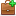 На каком рисунке изображено множество решений неравенства 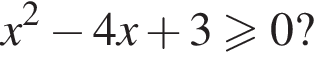 В ответе укажите номер правильного варианта.2.  Тип 13 № 185 Решение какого из данных неравенств изображено на рисунке?В ответе укажите номер правильного варианта.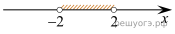  1)       2)        3)       4)   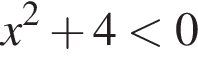 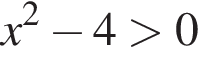 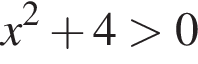 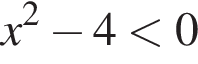 3.  Тип 13 № 311309 Решите неравенство 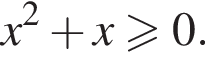 В ответе укажите номер правильного варианта.1)              2)                3)  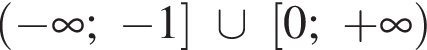 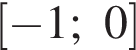 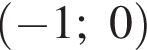 4)  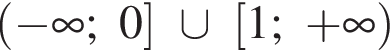 5.  Тип 13 № 311311 Решите неравенство 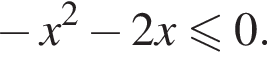 В ответе укажите номер правильного варианта. 1)                 2)  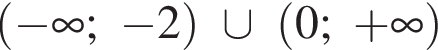 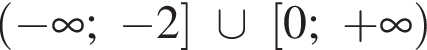 3)              4)  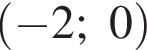 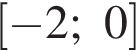 7.  Тип 13 № 311385 На каком рисунке изображено множество решений неравенства  ?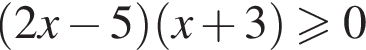 В ответе укажите номер правильного варианта.8.  Тип 13 № 311751 Решите неравенство 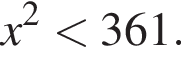 В ответе укажите номер правильного варианта. 1)      2)  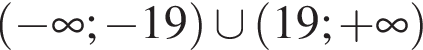 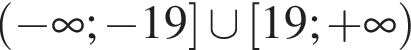 3)      4)  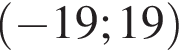 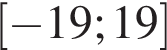 9.  Тип 13 № 314596 Решение какого из данных неравенств изображено на рисунке?В ответе укажите номер правильного варианта.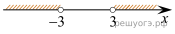 1)          2)            3)              4)  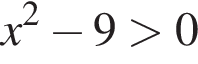 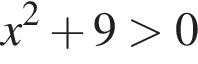 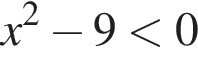 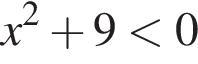 22.  Тип 13 № 338599 На каком рисунке изображено решение неравенства 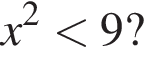 В ответе укажите номер правильного варианта.25.  Тип 13 № 349532 На каком рисунке изображено множество решений неравенства ?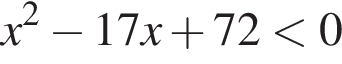 26.  Тип 13 № 349715 На каком рисунке изображено множество решений неравенства ?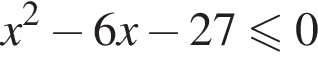 28.  Тип 13 № 369736 Укажите решение неравенства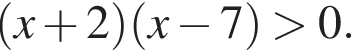 ДатаПредметТема урокад/зe-mail13.12. 2023Алгебра Решение квадратных неравенствartamonova_215@mail.ru 1) 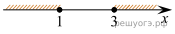 2) 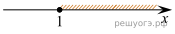 3) 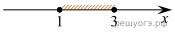 4) 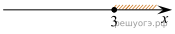 1) 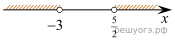 2) 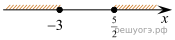 3) 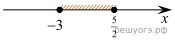 4) 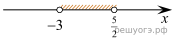 1) 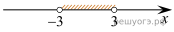 2) 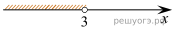  3) 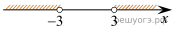 4) 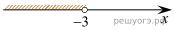 1) 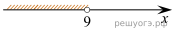 2) 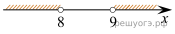  3) 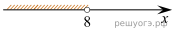 4) 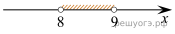 1) 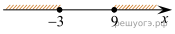 2) 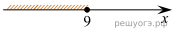 3) 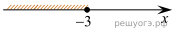 4) 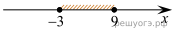 1) 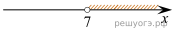 2) 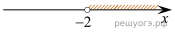  3) 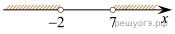 4) 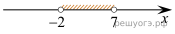 